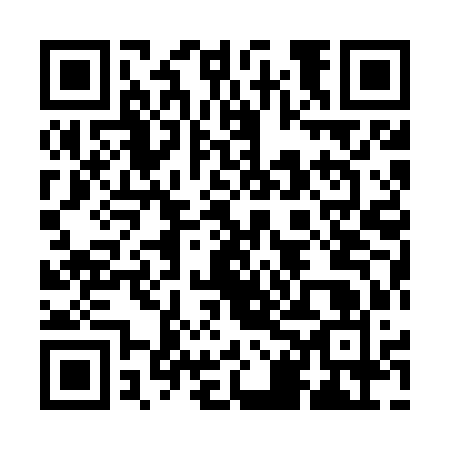 Ramadan times for Bajorai, LithuaniaMon 11 Mar 2024 - Wed 10 Apr 2024High Latitude Method: Angle Based RulePrayer Calculation Method: Muslim World LeagueAsar Calculation Method: HanafiPrayer times provided by https://www.salahtimes.comDateDayFajrSuhurSunriseDhuhrAsrIftarMaghribIsha11Mon4:384:386:4212:274:126:146:148:1112Tue4:354:356:4012:274:146:166:168:1313Wed4:324:326:3712:274:166:186:188:1614Thu4:294:296:3512:274:176:206:208:1815Fri4:264:266:3212:264:196:226:228:2016Sat4:234:236:2912:264:216:246:248:2317Sun4:204:206:2712:264:226:266:268:2518Mon4:174:176:2412:254:246:286:288:2719Tue4:144:146:2212:254:266:306:308:3020Wed4:114:116:1912:254:276:326:328:3221Thu4:084:086:1612:254:296:346:348:3522Fri4:054:056:1412:244:306:366:368:3723Sat4:014:016:1112:244:326:386:388:4024Sun3:583:586:0812:244:346:406:408:4225Mon3:553:556:0612:234:356:426:428:4526Tue3:523:526:0312:234:376:446:448:4827Wed3:483:486:0012:234:386:466:468:5028Thu3:453:455:5812:224:406:486:488:5329Fri3:423:425:5512:224:416:506:508:5630Sat3:383:385:5212:224:436:526:528:5831Sun4:354:356:501:225:457:547:5410:011Mon4:314:316:471:215:467:567:5610:042Tue4:284:286:451:215:487:597:5910:073Wed4:244:246:421:215:498:018:0110:104Thu4:204:206:391:205:518:038:0310:135Fri4:174:176:371:205:528:058:0510:166Sat4:134:136:341:205:538:078:0710:197Sun4:094:096:321:205:558:098:0910:228Mon4:064:066:291:195:568:118:1110:259Tue4:024:026:261:195:588:138:1310:2810Wed3:583:586:241:195:598:158:1510:31